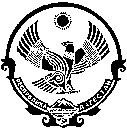                                       СОБРАНИЕ ДЕПУТАТОВ                      АДМИНИСТРАЦИИ СЕЛЬСКОГО ПОСЕЛЕНИЯ                                     «СЕЛЬСОВЕТ АЛКАДАРСКИЙ»      МУНИЦИПАЛЬНЫЙ РАЙОН «СУЛЕЙМАН-СТАЛЬСКИЙ РАЙОН»                                                                       РЕСПУБЛИКИ  ДАГЕСТАН    индекс: 368772  с. Алкадар, С. Стальский район, Республика Дагестан asp-alkadar.ruт.89094850296 от 25.10.2016 года                                                                                                                                         РЕШЕНИЕ №20О нормах предоставления земельных участковв  сельском поселении «сельсовет «Алкадарский»В целях реализации Федерального закона от 01.01.2001 «Об общих принципах организации местного самоуправления в Российской Федерации», на основании Земельного кодекса Российской Федерации, статей 6, 7, руководствуясь  Уставом  сельского поселения  «сельсовет «Алкадарский»РЕШИЛ:1. Установить предельные размеры земельных участков, предоставляемых гражданам  в  собственность  или  в  аренду  из земель находящихся в муниципальной собственности:- для ведения крестьянского (фермерского)хозяйства -в размере до 5 га. -для ведения животноводства    до 2 га,- для строительства и обслуживания жилого дома - от 0,06 га до 0,15га,-для ведения личного подсобного хозяйства за чертой населенного пункта от 0,2 га до  2,5 га, на семью с учетом размера земельного участка при доме и  в черте  населенного пункта.                                                                                           1.1 Для целей, не указанных в пункте 1, настоящей статьи, предельные размеры земельных участков устанавливаются в соответствии с утвержденными в установленном порядке нормами отвода земель для  конкретных видов деятельности.1.2 Земельные участки, находящиеся в муниципальной собственности, для ведения личного подсобного хозяйства предоставляются в соответствии с законодательством Российской Федерации гражданам, которые зарегистрированы по месту постоянного проживания в сельских поселениях.1.3 Предоставление земельных участков в собственность граждан, бесплатно из земель, находящихся в муниципальной собственности , в пределах норм установленных в пункте 1 настоящей статьи, осуществляется для ведения  животноводства,  в установленном порядке следующим категориям граждан:-участникам Великой Отечественной войны, а также гражданам, на которых законодательством распространены социальные гарантии и льготы участников Великой Отечественной войны;- многодетным семьям, все члены которых являются гражданами Российской Федерации, при условии постоянного проживания родителей, либо единственного родителя многодетной семьи на территории сельского поселения- гражданам, подвергшихся воздействию радиации вследствие катастрофы на Чернобыльской АЭС 2. Бесплатное предоставление в собственность отдельных категорий граждан земельных участков, находящихся в муниципальной собственности:2.1.  Гражданин Российской Федерации, постоянно проживающий на  территории сельского поселения сельсовет «Алкадарский», который не имел и не имеет в собственности, в постоянном (бессрочном) пользовании, в пожизненном наследуемом владении земельный участок, предоставленный для индивидуального жилищного строительства, не имеющий жилья или обеспеченный жилой площадью ниже учетной нормы площади жилого помещения, вправе по месту постоянного жительства получить для индивидуального жилищного строительства земельный участок в собственность бесплатно в пределах норм и в порядке, установленных органами местного самоуправления.

Гражданин Российской Федерации, постоянно проживающий на  территории сельского поселения сельсовет «Алкадарский», который не имел и не имеет в собственности, в постоянном (бессрочном) пользовании, в пожизненном наследуемом владении земельный участок для ведения личного подсобного хозяйства, вправе по месту постоянного жительства получить земельный участок в собственность бесплатно для этих целей в пределах норм и в порядке, установленных органами местного самоуправления.Граждане, указанные в пунктах 1,2, 1,3 и 2,1  статьи 1 и 2  настоящего  решения, имеют право приобрести земельный участок, бесплатно однократно.- в случаях, установленных пунктами 1 и 2, земельные участки, находящиеся в муниципальной собственности (далее - земельные участки), бесплатно предоставляются в собственность для индивидуального жилищного строительства, ведения личного подсобного хозяйства следующим категориям граждан (далее - граждане):1) гражданам, имеющие трех и более детей, в том числе усыновленных (удочеренных), не достигших возраста восемнадцати лет. Для  индивидуального  жилищного  строительства,  ведения  личного  подсобного  хозяйства  в  границах  населенного  пункта  (приусадебный  земельный  участок)  размер земельного участка устанавливается  –от  0,04 га  до 0,10   га;2.2. Земельный участок предоставляется в границах  сельского поселения  «сельсовет «Алкадарский» на территории которого гражданин (члены многодетной семьи) зарегистрирован по месту жительства. Земельный участок предоставляется бесплатно в собственность в порядке очередности поступления обращений граждан из числа земельных участков, включенных в перечень земельных участков, свободных от прав третьих лиц, утвержденный органами, осуществляющими распоряжение земельными участками.3. Настоящее решение вступает в силу со дня принятия и  распространяется  на  ранее  предоставляемые  земельные  участки  под  личные  подсобные  хозяйства.Глава сельского поселения   «сельсовет «Алкадарский»                  Н.А.Эмрахов